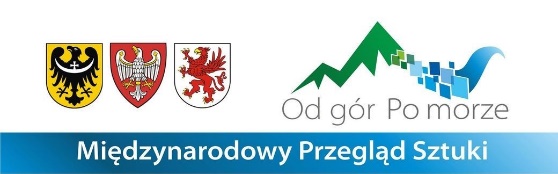 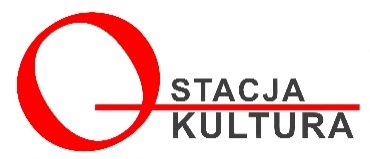 INTERNATIONALE KUNSTREZENSION „Von den Bergen bis zum Meer 2024“MELDEBESCHEINIGUNGI  Vor- und Nachname		……………………………………............................................................
künstlerischer Spitzname: 	……………………………………............................................................


Titel der Arbeit: 		……………………………………............................................................Technik: 			……………………………………............................................................Abmessungen: 			……………………………………............................................................Jahr der Ausführung: 		……………………………………............................................................II  Vor- und Nachname		……………………………………............................................................
künstlerischer Spitzname: 	……………………………………............................................................


Titel der Arbeit: 		……………………………………............................................................Technik: 			……………………………………............................................................Abmessungen: 			……………………………………............................................................Jahr der Ausführung: 		……………………………………............................................................INTERNATIONALE KUNSTREZENSION „Von den Bergen bis zum Meer 2024“PERSÖNLICHE DATEN:Vor- und Nachname		……………………………………............................................................Adresse:  			……………………………………............................................................……………………………………............................................................Telefon: 			……………………………………............................................................E-Mail-Adresse: 		……………………………………............................................................
Ich bin damit einverstanden, dass meine personenbezogenen Daten im Archiv des Vereins STACJA KULTURA in Borne Sulinowo gespeichert werden, und in Publikationen im Zusammenhang mit der Ausstellung „Von den Bergen bis zum Meer“ verarbeitet, genutzt und veröffentlicht werden (Rechtsgrundlage: Gesetzblatt von 1997, Nr . 133, Punkt 883 ) und Veröffentlichung der eingereichten Werke in Presse, Fernsehen, Werbematerialien und verwandten Publikationen zugelassen sind.Unterschrift: 			……………………………………............................................................_________________________________________________________________________________Zu beachten!Die Unterschrift muss auf dem Originalantragsformular erfolgen, das zusammen mit den Originalarbeiten abgegeben wird. Bei der elektronischen Variante senden Sie bitte die ausgefüllte Karte ohne Unterschrift bzw. einen Scan der unterschriebenen Karte.